KLAUZULA INFORMACYJNANa podstawie art. 13 Rozporządzenia Parlamentu Europejskiego i Rady (UE) 2016/679 z dnia 27 kwietnia 2016 r. w sprawie ochrony osób fizycznych w związku z przetwarzaniem danych osobowych i w sprawie swobodnego przepływu takich danych oraz uchylenia dyrektywy 95/46/WE (ogólne rozporządzenie o ochronie danych), publ. Dz. Urz. UE L Nr 119, s. 1 informujemy, iż: 1. Administratorem Pani/Pana danych osobowych jest Urząd Miasta i Gminy w Wodzisławiu (Ul. Krakowska 6, 28-330 Wodzisław, Tel. (41) 38-06-118). 2. W sprawach z zakresu ochrony danych osobowych mogą Państwo kontaktować się 
z Inspektorem Ochrony Danych pod adresem e-mail: robertbednar@wp.pl. 3. Dane osobowe będą przetwarzane w celu realizacji obowiązków prawnych ciążących na Administratorze. 4. Dane osobowe będą przetwarzane przez okres niezbędny do realizacji ww. celu 
z uwzględnieniem okresów przechowywania określonych w przepisach odrębnych, w tym przepisów archiwalnych.5. Podstawą prawną przetwarzania danych jest art. 6 ust. 1 lit. c) ww. Rozporządzenia. 6. Odbiorcami Pani/Pana danych będą podmioty, które na podstawie zawartych umów przetwarzają dane osobowe w imieniu Administratora. 7. Osoba, której dane dotyczą ma prawo do: - dostępu do treści swoich danych oraz możliwości ich poprawiania, sprostowania, ograniczenia przetwarzania, a także - w przypadkach przewidzianych prawem - prawo do usunięcia danych i prawo do wniesienia sprzeciwu wobec przetwarzania Państwa danych. - wniesienia skargi do organu nadzorczego w przypadku gdy przetwarzanie danych odbywa się z naruszeniem przepisów powyższego rozporządzenia tj. Prezesa Urzędu Ochrony Danych Osobowych, ul. Stawki 2, 00-193 Warszawa. Ponadto informujemy, iż w związku z przetwarzaniem Pani/Pana danych osobowych nie podlega Pan/Pani decyzjom, które się opierają wyłącznie na zautomatyzowanym przetwarzaniu, w tym profilowaniu, o czym stanowi art. 22 ogólnego rozporządzenia o ochronie danych osobowych.KARTA USŁUGIKARTA USŁUGIDECYZJA O PRZENIESIENIU DECYZJI O WARUNKACH ZABUDOWYDECYZJA O PRZENIESIENIU DECYZJI O WARUNKACH ZABUDOWY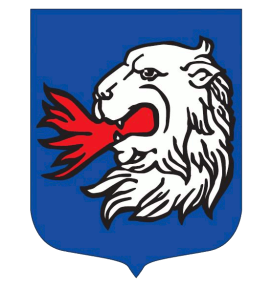 Urząd Miasta i Gminy Wodzisławul. Krakowska 628-330 WodzisławDni i godziny urzędowania: poniedziałek od godz. 7.30 do godz. 15.30                                              wtorek od godz. 8.00 do godz. 16.00	środa-piątek od godz. 7.30 do godz. 15.30tel. +48 (041) 380-61-18 (centrala), fax. +48 (041) 380-61-18e-mail: ugwodzislaw@wp.plPodstawa prawna:Art. 63 ust. 5 ustawy o planowaniu i zagospodarowaniu przestrzennym (Dz. U.                z 2020r., poz. 293 z późn. zm.)Ustawa  z  dnia 14 czerwca 1960r. Kodeks postępowania administracyjnego (Dz. U. z 2020r., poz. 256 z późn. zm.)                      Wymagane dokumenty:Wniosek o przeniesienie decyzji o warunkach zabudowy powinien zawierać:imię i nazwisko, dokładny adres i numer telefonu kontaktowego osoby składającej niniejszy wniosek,oświadczenie strony na rzecz której decyzja została wydana o wyrażeniu zgody na przeniesienie tej decyzji na rzecz innego podmiotu,oświadczenie strony na rzecz której zostanie przeniesiona decyzja,                             o przyjęciu wszystkich warunków zawartych w decyzji, dowód zapłaty opłaty skarbowej,ewentualne pisemne upoważnienie (pełnomocnictwo) udzielone osobie działającej w imieniu inwestora.Opłaty:1. Przy składaniu wniosku  o przeniesienie decyzji dotyczącej budynku  mieszkalnego –  zwolnienie  z opłaty skarbowej. 2.  Przy składaniu wniosku o przeniesienie decyzji dotyczącej  innych budynków – opłata  
     skarbowa za wydanie decyzji – 56 zł.     W przypadku pełnomocnictwa – 17 zł.Zapłaty opłaty skarbowej dokonuje się na konto Urzędu Miasta i Gminy WodzisławNr konta:                              Bank Spółdzielczy w WodzisławiuNr 51 8526 0001 0000 0130 2000 0004z dopiskiem:za wydanie decyzji o przeniesieniu decyzji o warunkach zabudowyDowód wpłaty opłaty skarbowej należy dołączyć do wniosku.W przypadku korzystania z internetowej obsługi bankowej należy dostarczyć wydrukowane potwierdzenie złożenia przelewu. Opłata skarbowa za wydanie decyzji o warunkach zabudowy ustalona  przepisami ustawy 
z dnia 16 listopada 2006r. o opłacie skarbowej (Dz. U.z 2020r., poz. 1546 z późn. zm.).Termin załatwienia sprawy:W ciągu miesiąca od daty złożenia wniosku.Do w/w terminu nie wlicza się terminów przewidzianych w przepisach prawa dla dokonywania określonych czynności, okresów zawieszenia postępowania oraz okresów opóźnień spowodowanych z winy strony albo z przyczyn niezależnych od organuO każdym nie załatwieniu sprawy we właściwym terminie organ obowiązany jest zawiadomić stronę, podając przyczyny niedotrzymania terminu i wskazując nowy termin załatwienia sprawy.Miejsce załatwiania sprawy:Urząd Miasta i Gminy Wodzisław, ul. Krakowska 6, 28-330 Wodzisław. Sekretariat, dni robocze, w godzinach pracy Urzędu lub przesłać pocztą.Informacje szczegółowe – stanowisko merytoryczne pokój Nr 6 (parter) – tel. 41 380 61 18 w. 44Forma załatwienia:Decyzja administracyjna. Tryb odwoławczy:Od decyzji służy stronie odwołanie do Samorządowego Kolegium Odwoławczego 
w Kielcach, Al. IX Wieków Kielc 3, 25-516 Kielce za pośrednictwem Burmistrza Miasta i Gminy  Wodzisław w terminie 14 dni od dnia doręczenia decyzji stronie.Do terminu przysługującego na odwołanie nie wlicza się dnia otrzymania decyzji. Jeżeli, koniec 14 dniowego terminu przypada na dzień ustawowo wolny od pracy, ostatnim dniem do złożenia odwołania jest najbliższy dzień powszedni.O zachowaniu terminu decyduje data złożenia odwołania w urzędzie, a jeżeli zostało nadane w polskiej placówce pocztowej operatora publicznego, decyduje data nadania (stempla pocztowego).Dodatkowe informacje:Ważne od Opracował: Krzysztof GwóźdźZaopiniował:Zatwierdził:Zatwierdził: